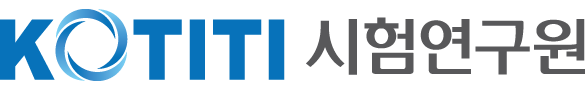 QPF-09-10(rev.01)                                                                                   KOTITI제 품 설 명 서공급자적합성 및 일반시험 의뢰서공급자적합성 및 일반시험 의뢰서공급자적합성 및 일반시험 의뢰서공급자적합성 및 일반시험 의뢰서공급자적합성 및 일반시험 의뢰서공급자적합성 및 일반시험 의뢰서공급자적합성 및 일반시험 의뢰서공급자적합성 및 일반시험 의뢰서공급자적합성 및 일반시험 의뢰서확인경기도 과천시 과천대로7나길 48경기도 과천시 과천대로7나길 48경기도 과천시 과천대로7나길 48TEL:(02)3451-7000TEL:(02)3451-7000TEL:(02)3451-7000FAX:(02)3451-7177FAX:(02)3451-7177FAX:(02)3451-7177확인강남북부 / 대구서부 / 부산TEL02)3451-7110 02)3451-7181 / 053)254-936902)857-4700 /  051)853-941602)3451-7110 02)3451-7181 / 053)254-936902)857-4700 /  051)853-9416FAX02)3451-7171 02)3451-7176 / 053)254-884802)857-0013 /  051)853-564802)3451-7171 02)3451-7176 / 053)254-884802)857-0013 /  051)853-5648접수번호접수번호접수번호강남북부 / 대구서부 / 부산TEL02)3451-7110 02)3451-7181 / 053)254-936902)857-4700 /  051)853-941602)3451-7110 02)3451-7181 / 053)254-936902)857-4700 /  051)853-9416FAX02)3451-7171 02)3451-7176 / 053)254-884802)857-0013 /  051)853-564802)3451-7171 02)3451-7176 / 053)254-884802)857-0013 /  051)853-5648품명품명□ 아동용 섬유제품  □ 어린이용 가구    □ 어린이용 가죽제품  □ 어린이용 안경테 및 선글라스□ 어린이용 장신구  □ 기타 어린이제품  □ 기타 제품□ 아동용 섬유제품  □ 어린이용 가구    □ 어린이용 가죽제품  □ 어린이용 안경테 및 선글라스□ 어린이용 장신구  □ 기타 어린이제품  □ 기타 제품□ 아동용 섬유제품  □ 어린이용 가구    □ 어린이용 가죽제품  □ 어린이용 안경테 및 선글라스□ 어린이용 장신구  □ 기타 어린이제품  □ 기타 제품□ 아동용 섬유제품  □ 어린이용 가구    □ 어린이용 가죽제품  □ 어린이용 안경테 및 선글라스□ 어린이용 장신구  □ 기타 어린이제품  □ 기타 제품□ 아동용 섬유제품  □ 어린이용 가구    □ 어린이용 가죽제품  □ 어린이용 안경테 및 선글라스□ 어린이용 장신구  □ 기타 어린이제품  □ 기타 제품□ 아동용 섬유제품  □ 어린이용 가구    □ 어린이용 가죽제품  □ 어린이용 안경테 및 선글라스□ 어린이용 장신구  □ 기타 어린이제품  □ 기타 제품□ 아동용 섬유제품  □ 어린이용 가구    □ 어린이용 가죽제품  □ 어린이용 안경테 및 선글라스□ 어린이용 장신구  □ 기타 어린이제품  □ 기타 제품□ 아동용 섬유제품  □ 어린이용 가구    □ 어린이용 가죽제품  □ 어린이용 안경테 및 선글라스□ 어린이용 장신구  □ 기타 어린이제품  □ 기타 제품□ 아동용 섬유제품  □ 어린이용 가구    □ 어린이용 가죽제품  □ 어린이용 안경테 및 선글라스□ 어린이용 장신구  □ 기타 어린이제품  □ 기타 제품□ 아동용 섬유제품  □ 어린이용 가구    □ 어린이용 가죽제품  □ 어린이용 안경테 및 선글라스□ 어린이용 장신구  □ 기타 어린이제품  □ 기타 제품□ 아동용 섬유제품  □ 어린이용 가구    □ 어린이용 가죽제품  □ 어린이용 안경테 및 선글라스□ 어린이용 장신구  □ 기타 어린이제품  □ 기타 제품□ 아동용 섬유제품  □ 어린이용 가구    □ 어린이용 가죽제품  □ 어린이용 안경테 및 선글라스□ 어린이용 장신구  □ 기타 어린이제품  □ 기타 제품□ 아동용 섬유제품  □ 어린이용 가구    □ 어린이용 가죽제품  □ 어린이용 안경테 및 선글라스□ 어린이용 장신구  □ 기타 어린이제품  □ 기타 제품□ 아동용 섬유제품  □ 어린이용 가구    □ 어린이용 가죽제품  □ 어린이용 안경테 및 선글라스□ 어린이용 장신구  □ 기타 어린이제품  □ 기타 제품모델명모델명제조국명제조국명제조국명사용연령사용연령※ 표시사용연령 (    ) 세 이상※ 표시사용연령 (    ) 세 이상※ 표시사용연령 (    ) 세 이상※ 표시사용연령 (    ) 세 이상※ 표시사용연령 (    ) 세 이상※ 표시사용연령 (    ) 세 이상※ 표시사용연령 (    ) 세 이상제조업체명제조업체명제조업체명성적서 종류성적서 종류□ KOLAS 성적서      ■ 일반 성적서□ KOLAS 성적서      ■ 일반 성적서□ KOLAS 성적서      ■ 일반 성적서□ KOLAS 성적서      ■ 일반 성적서□ KOLAS 성적서      ■ 일반 성적서□ KOLAS 성적서      ■ 일반 성적서□ KOLAS 성적서      ■ 일반 성적서검사후 시료처리검사후 시료처리검사후 시료처리□ 반환  ■ 폐기□ 반환  ■ 폐기□ 반환  ■ 폐기□ 반환  ■ 폐기용 도용 도□ 공급자적합성확인  □ 품질관리  □ 기 타□ 공급자적합성확인  □ 품질관리  □ 기 타□ 공급자적합성확인  □ 품질관리  □ 기 타□ 공급자적합성확인  □ 품질관리  □ 기 타□ 공급자적합성확인  □ 품질관리  □ 기 타□ 공급자적합성확인  □ 품질관리  □ 기 타□ 공급자적합성확인  □ 품질관리  □ 기 타신청구분신청구분신청구분■ 보통  □ 지급■ 보통  □ 지급■ 보통  □ 지급■ 보통  □ 지급시험·검사 항목시험·검사 항목시험·검사 항목시험·검사 항목시험·검사 항목시험·검사 항목시험·검사 항목시험·검사 항목시험·검사 항목시험·검사 항목신청여부신청여부신청여부신청여부신청여부신청여부어린이제품 공통안전기준어린이제품 공통안전기준어린이제품 공통안전기준어린이제품 공통안전기준어린이제품 공통안전기준어린이제품 공통안전기준어린이제품 공통안전기준어린이제품 공통안전기준어린이제품 공통안전기준어린이제품 공통안전기준□□□□□□공급자적합성 안전기준 부속서 15 아동용 섬유제품공급자적합성 안전기준 부속서 15 아동용 섬유제품공급자적합성 안전기준 부속서 15 아동용 섬유제품공급자적합성 안전기준 부속서 15 아동용 섬유제품공급자적합성 안전기준 부속서 15 아동용 섬유제품공급자적합성 안전기준 부속서 15 아동용 섬유제품공급자적합성 안전기준 부속서 15 아동용 섬유제품공급자적합성 안전기준 부속서 15 아동용 섬유제품공급자적합성 안전기준 부속서 15 아동용 섬유제품공급자적합성 안전기준 부속서 15 아동용 섬유제품□□□□□□공급자적합성 안전기준 부속서 14 어린이용 가구공급자적합성 안전기준 부속서 14 어린이용 가구공급자적합성 안전기준 부속서 14 어린이용 가구공급자적합성 안전기준 부속서 14 어린이용 가구공급자적합성 안전기준 부속서 14 어린이용 가구공급자적합성 안전기준 부속서 14 어린이용 가구공급자적합성 안전기준 부속서 14 어린이용 가구공급자적합성 안전기준 부속서 14 어린이용 가구공급자적합성 안전기준 부속서 14 어린이용 가구공급자적합성 안전기준 부속서 14 어린이용 가구□□□□□□공급자적합성 안전기준 부속서 1 어린이용 가죽제품공급자적합성 안전기준 부속서 1 어린이용 가죽제품공급자적합성 안전기준 부속서 1 어린이용 가죽제품공급자적합성 안전기준 부속서 1 어린이용 가죽제품공급자적합성 안전기준 부속서 1 어린이용 가죽제품공급자적합성 안전기준 부속서 1 어린이용 가죽제품공급자적합성 안전기준 부속서 1 어린이용 가죽제품공급자적합성 안전기준 부속서 1 어린이용 가죽제품공급자적합성 안전기준 부속서 1 어린이용 가죽제품공급자적합성 안전기준 부속서 1 어린이용 가죽제품□□□□□□공급자적합성 안전기준 부속서 3 어린이용 안경테 및 선글라스공급자적합성 안전기준 부속서 3 어린이용 안경테 및 선글라스공급자적합성 안전기준 부속서 3 어린이용 안경테 및 선글라스공급자적합성 안전기준 부속서 3 어린이용 안경테 및 선글라스공급자적합성 안전기준 부속서 3 어린이용 안경테 및 선글라스공급자적합성 안전기준 부속서 3 어린이용 안경테 및 선글라스공급자적합성 안전기준 부속서 3 어린이용 안경테 및 선글라스공급자적합성 안전기준 부속서 3 어린이용 안경테 및 선글라스공급자적합성 안전기준 부속서 3 어린이용 안경테 및 선글라스공급자적합성 안전기준 부속서 3 어린이용 안경테 및 선글라스□□□□□□공급자적합성 안전기준 부속서 11 어린이용 장신구공급자적합성 안전기준 부속서 11 어린이용 장신구공급자적합성 안전기준 부속서 11 어린이용 장신구공급자적합성 안전기준 부속서 11 어린이용 장신구공급자적합성 안전기준 부속서 11 어린이용 장신구공급자적합성 안전기준 부속서 11 어린이용 장신구공급자적합성 안전기준 부속서 11 어린이용 장신구공급자적합성 안전기준 부속서 11 어린이용 장신구공급자적합성 안전기준 부속서 11 어린이용 장신구공급자적합성 안전기준 부속서 11 어린이용 장신구□□□□□□의뢰자 제시 시험항목의뢰자 제시 시험항목의뢰자 제시 시험항목의뢰자 제시 시험항목의뢰자 제시 시험항목의뢰자 제시 시험항목의뢰자 제시 시험항목의뢰자 제시 시험항목의뢰자 제시 시험항목의뢰자 제시 시험항목□□□□□□의뢰자제시시험항목시험항목시험항목시험항목시험항목시험법시험법시험법시험법시험법시험법시험법시험법시험법시험법시험법의뢰자제시시험항목의뢰자제시시험항목의뢰자제시시험항목의뢰자제시시험항목[확인사항][확인사항][확인사항][확인사항][확인사항][확인사항][확인사항][확인사항][확인사항][확인사항][확인사항][확인사항][확인사항][확인사항][확인사항][확인사항]자석 또는 자석부품 사용여부자석 또는 자석부품 사용여부자석 또는 자석부품 사용여부자석 또는 자석부품 사용여부자석 또는 자석부품 사용여부자석 또는 자석부품 사용여부자석 또는 자석부품 사용여부자석 또는 자석부품 사용여부자석 또는 자석부품 사용여부자석 또는 자석부품 사용여부자석 또는 자석부품 사용여부자석 또는 자석부품 사용여부자석 또는 자석부품 사용여부자석 또는 자석부품 사용여부□  사용□  미사용어린이제품 공통안전기준 3.1.6항에 따른 사용금지 물질인 석면의 사용여부어린이제품 공통안전기준 3.1.6항에 따른 사용금지 물질인 석면의 사용여부어린이제품 공통안전기준 3.1.6항에 따른 사용금지 물질인 석면의 사용여부어린이제품 공통안전기준 3.1.6항에 따른 사용금지 물질인 석면의 사용여부어린이제품 공통안전기준 3.1.6항에 따른 사용금지 물질인 석면의 사용여부어린이제품 공통안전기준 3.1.6항에 따른 사용금지 물질인 석면의 사용여부어린이제품 공통안전기준 3.1.6항에 따른 사용금지 물질인 석면의 사용여부어린이제품 공통안전기준 3.1.6항에 따른 사용금지 물질인 석면의 사용여부어린이제품 공통안전기준 3.1.6항에 따른 사용금지 물질인 석면의 사용여부어린이제품 공통안전기준 3.1.6항에 따른 사용금지 물질인 석면의 사용여부어린이제품 공통안전기준 3.1.6항에 따른 사용금지 물질인 석면의 사용여부어린이제품 공통안전기준 3.1.6항에 따른 사용금지 물질인 석면의 사용여부어린이제품 공통안전기준 3.1.6항에 따른 사용금지 물질인 석면의 사용여부어린이제품 공통안전기준 3.1.6항에 따른 사용금지 물질인 석면의 사용여부□  사용□  미사용리튬 2차전지(니켈계 전지는 제외) 사용여부리튬 2차전지(니켈계 전지는 제외) 사용여부리튬 2차전지(니켈계 전지는 제외) 사용여부리튬 2차전지(니켈계 전지는 제외) 사용여부리튬 2차전지(니켈계 전지는 제외) 사용여부리튬 2차전지(니켈계 전지는 제외) 사용여부리튬 2차전지(니켈계 전지는 제외) 사용여부리튬 2차전지(니켈계 전지는 제외) 사용여부리튬 2차전지(니켈계 전지는 제외) 사용여부리튬 2차전지(니켈계 전지는 제외) 사용여부리튬 2차전지(니켈계 전지는 제외) 사용여부리튬 2차전지(니켈계 전지는 제외) 사용여부리튬 2차전지(니켈계 전지는 제외) 사용여부리튬 2차전지(니켈계 전지는 제외) 사용여부□  사용□  미사용1. [KOTITI 시험연구원] 개인정보 수집∙이용 동의사항에 동의합니다.2.「어린이제품안전특별법」 제25조 및 동법 시행규칙 제40조에 따라 위와 같이 어린이제품 공급자적합성확인과    관련한 시험을 신청합니다.3. 위 의뢰 내용에 허위가 있어 문제가 발생할 경우 신청인이 모든 책임을 질 것을 확인하였습니다.의 뢰 인 :         (서명)1. [KOTITI 시험연구원] 개인정보 수집∙이용 동의사항에 동의합니다.2.「어린이제품안전특별법」 제25조 및 동법 시행규칙 제40조에 따라 위와 같이 어린이제품 공급자적합성확인과    관련한 시험을 신청합니다.3. 위 의뢰 내용에 허위가 있어 문제가 발생할 경우 신청인이 모든 책임을 질 것을 확인하였습니다.의 뢰 인 :         (서명)1. [KOTITI 시험연구원] 개인정보 수집∙이용 동의사항에 동의합니다.2.「어린이제품안전특별법」 제25조 및 동법 시행규칙 제40조에 따라 위와 같이 어린이제품 공급자적합성확인과    관련한 시험을 신청합니다.3. 위 의뢰 내용에 허위가 있어 문제가 발생할 경우 신청인이 모든 책임을 질 것을 확인하였습니다.의 뢰 인 :         (서명)1. [KOTITI 시험연구원] 개인정보 수집∙이용 동의사항에 동의합니다.2.「어린이제품안전특별법」 제25조 및 동법 시행규칙 제40조에 따라 위와 같이 어린이제품 공급자적합성확인과    관련한 시험을 신청합니다.3. 위 의뢰 내용에 허위가 있어 문제가 발생할 경우 신청인이 모든 책임을 질 것을 확인하였습니다.의 뢰 인 :         (서명)1. [KOTITI 시험연구원] 개인정보 수집∙이용 동의사항에 동의합니다.2.「어린이제품안전특별법」 제25조 및 동법 시행규칙 제40조에 따라 위와 같이 어린이제품 공급자적합성확인과    관련한 시험을 신청합니다.3. 위 의뢰 내용에 허위가 있어 문제가 발생할 경우 신청인이 모든 책임을 질 것을 확인하였습니다.의 뢰 인 :         (서명)1. [KOTITI 시험연구원] 개인정보 수집∙이용 동의사항에 동의합니다.2.「어린이제품안전특별법」 제25조 및 동법 시행규칙 제40조에 따라 위와 같이 어린이제품 공급자적합성확인과    관련한 시험을 신청합니다.3. 위 의뢰 내용에 허위가 있어 문제가 발생할 경우 신청인이 모든 책임을 질 것을 확인하였습니다.의 뢰 인 :         (서명)1. [KOTITI 시험연구원] 개인정보 수집∙이용 동의사항에 동의합니다.2.「어린이제품안전특별법」 제25조 및 동법 시행규칙 제40조에 따라 위와 같이 어린이제품 공급자적합성확인과    관련한 시험을 신청합니다.3. 위 의뢰 내용에 허위가 있어 문제가 발생할 경우 신청인이 모든 책임을 질 것을 확인하였습니다.의 뢰 인 :         (서명)1. [KOTITI 시험연구원] 개인정보 수집∙이용 동의사항에 동의합니다.2.「어린이제품안전특별법」 제25조 및 동법 시행규칙 제40조에 따라 위와 같이 어린이제품 공급자적합성확인과    관련한 시험을 신청합니다.3. 위 의뢰 내용에 허위가 있어 문제가 발생할 경우 신청인이 모든 책임을 질 것을 확인하였습니다.의 뢰 인 :         (서명)1. [KOTITI 시험연구원] 개인정보 수집∙이용 동의사항에 동의합니다.2.「어린이제품안전특별법」 제25조 및 동법 시행규칙 제40조에 따라 위와 같이 어린이제품 공급자적합성확인과    관련한 시험을 신청합니다.3. 위 의뢰 내용에 허위가 있어 문제가 발생할 경우 신청인이 모든 책임을 질 것을 확인하였습니다.의 뢰 인 :         (서명)1. [KOTITI 시험연구원] 개인정보 수집∙이용 동의사항에 동의합니다.2.「어린이제품안전특별법」 제25조 및 동법 시행규칙 제40조에 따라 위와 같이 어린이제품 공급자적합성확인과    관련한 시험을 신청합니다.3. 위 의뢰 내용에 허위가 있어 문제가 발생할 경우 신청인이 모든 책임을 질 것을 확인하였습니다.의 뢰 인 :         (서명)1. [KOTITI 시험연구원] 개인정보 수집∙이용 동의사항에 동의합니다.2.「어린이제품안전특별법」 제25조 및 동법 시행규칙 제40조에 따라 위와 같이 어린이제품 공급자적합성확인과    관련한 시험을 신청합니다.3. 위 의뢰 내용에 허위가 있어 문제가 발생할 경우 신청인이 모든 책임을 질 것을 확인하였습니다.의 뢰 인 :         (서명)1. [KOTITI 시험연구원] 개인정보 수집∙이용 동의사항에 동의합니다.2.「어린이제품안전특별법」 제25조 및 동법 시행규칙 제40조에 따라 위와 같이 어린이제품 공급자적합성확인과    관련한 시험을 신청합니다.3. 위 의뢰 내용에 허위가 있어 문제가 발생할 경우 신청인이 모든 책임을 질 것을 확인하였습니다.의 뢰 인 :         (서명)1. [KOTITI 시험연구원] 개인정보 수집∙이용 동의사항에 동의합니다.2.「어린이제품안전특별법」 제25조 및 동법 시행규칙 제40조에 따라 위와 같이 어린이제품 공급자적합성확인과    관련한 시험을 신청합니다.3. 위 의뢰 내용에 허위가 있어 문제가 발생할 경우 신청인이 모든 책임을 질 것을 확인하였습니다.의 뢰 인 :         (서명)1. [KOTITI 시험연구원] 개인정보 수집∙이용 동의사항에 동의합니다.2.「어린이제품안전특별법」 제25조 및 동법 시행규칙 제40조에 따라 위와 같이 어린이제품 공급자적합성확인과    관련한 시험을 신청합니다.3. 위 의뢰 내용에 허위가 있어 문제가 발생할 경우 신청인이 모든 책임을 질 것을 확인하였습니다.의 뢰 인 :         (서명)1. [KOTITI 시험연구원] 개인정보 수집∙이용 동의사항에 동의합니다.2.「어린이제품안전특별법」 제25조 및 동법 시행규칙 제40조에 따라 위와 같이 어린이제품 공급자적합성확인과    관련한 시험을 신청합니다.3. 위 의뢰 내용에 허위가 있어 문제가 발생할 경우 신청인이 모든 책임을 질 것을 확인하였습니다.의 뢰 인 :         (서명)1. [KOTITI 시험연구원] 개인정보 수집∙이용 동의사항에 동의합니다.2.「어린이제품안전특별법」 제25조 및 동법 시행규칙 제40조에 따라 위와 같이 어린이제품 공급자적합성확인과    관련한 시험을 신청합니다.3. 위 의뢰 내용에 허위가 있어 문제가 발생할 경우 신청인이 모든 책임을 질 것을 확인하였습니다.의 뢰 인 :         (서명)필수 기재사항필수 기재사항필수 기재사항선택 기재사항선택 기재사항선택 기재사항의뢰업체명국 문국 문국 문사업자등록번호사업자등록번호의뢰업체명영 문영 문영 문사업자등록번호사업자등록번호주    소사업자사업자사업자주    소우편수령우편수령우편수령대 표 자E-mailE-mailT E LT E L의 뢰 자세금계산서 발행E-mail세금계산서 발행E-mailH . PH . P청구업체명청구업체명청구업체명사업자등록번호사업자등록번호사업자등록번호사업자등록번호사업자등록번호의 뢰 자의 뢰 자의 뢰 자TEL / H.PTEL / H.PTEL / H.PTEL / H.PTEL / H.P청구업체주소청구업체주소청구업체주소세금계산서 발행 E-mail세금계산서 발행 E-mail세금계산서 발행 E-mail세금계산서 발행 E-mail세금계산서 발행 E-mail■ 시험·검사 항목에 따라 시험 기간이 상이할 수 있으며, 추가 수수료가 발생할 수 있습니다.■ 시험·검사 조건을 변경할 경우에는 반드시 접수[02-3451-7083/7313] 담당자에게 문의해 주시기 바랍니다.■ 시험·검사 항목에 따라 시험 기간이 상이할 수 있으며, 추가 수수료가 발생할 수 있습니다.■ 시험·검사 조건을 변경할 경우에는 반드시 접수[02-3451-7083/7313] 담당자에게 문의해 주시기 바랍니다.■ 시험·검사 항목에 따라 시험 기간이 상이할 수 있으며, 추가 수수료가 발생할 수 있습니다.■ 시험·검사 조건을 변경할 경우에는 반드시 접수[02-3451-7083/7313] 담당자에게 문의해 주시기 바랍니다.■ 시험·검사 항목에 따라 시험 기간이 상이할 수 있으며, 추가 수수료가 발생할 수 있습니다.■ 시험·검사 조건을 변경할 경우에는 반드시 접수[02-3451-7083/7313] 담당자에게 문의해 주시기 바랍니다.■ 시험·검사 항목에 따라 시험 기간이 상이할 수 있으며, 추가 수수료가 발생할 수 있습니다.■ 시험·검사 조건을 변경할 경우에는 반드시 접수[02-3451-7083/7313] 담당자에게 문의해 주시기 바랍니다.■ 시험·검사 항목에 따라 시험 기간이 상이할 수 있으며, 추가 수수료가 발생할 수 있습니다.■ 시험·검사 조건을 변경할 경우에는 반드시 접수[02-3451-7083/7313] 담당자에게 문의해 주시기 바랍니다.■ 시험·검사 항목에 따라 시험 기간이 상이할 수 있으며, 추가 수수료가 발생할 수 있습니다.■ 시험·검사 조건을 변경할 경우에는 반드시 접수[02-3451-7083/7313] 담당자에게 문의해 주시기 바랍니다.■ 시험·검사 항목에 따라 시험 기간이 상이할 수 있으며, 추가 수수료가 발생할 수 있습니다.■ 시험·검사 조건을 변경할 경우에는 반드시 접수[02-3451-7083/7313] 담당자에게 문의해 주시기 바랍니다.■ 시험·검사 항목에 따라 시험 기간이 상이할 수 있으며, 추가 수수료가 발생할 수 있습니다.■ 시험·검사 조건을 변경할 경우에는 반드시 접수[02-3451-7083/7313] 담당자에게 문의해 주시기 바랍니다.■ 시험·검사 항목에 따라 시험 기간이 상이할 수 있으며, 추가 수수료가 발생할 수 있습니다.■ 시험·검사 조건을 변경할 경우에는 반드시 접수[02-3451-7083/7313] 담당자에게 문의해 주시기 바랍니다.■ 시험·검사 항목에 따라 시험 기간이 상이할 수 있으며, 추가 수수료가 발생할 수 있습니다.■ 시험·검사 조건을 변경할 경우에는 반드시 접수[02-3451-7083/7313] 담당자에게 문의해 주시기 바랍니다.■ 시험·검사 항목에 따라 시험 기간이 상이할 수 있으며, 추가 수수료가 발생할 수 있습니다.■ 시험·검사 조건을 변경할 경우에는 반드시 접수[02-3451-7083/7313] 담당자에게 문의해 주시기 바랍니다.■ 시험·검사 항목에 따라 시험 기간이 상이할 수 있으며, 추가 수수료가 발생할 수 있습니다.■ 시험·검사 조건을 변경할 경우에는 반드시 접수[02-3451-7083/7313] 담당자에게 문의해 주시기 바랍니다.■ 시험·검사 항목에 따라 시험 기간이 상이할 수 있으며, 추가 수수료가 발생할 수 있습니다.■ 시험·검사 조건을 변경할 경우에는 반드시 접수[02-3451-7083/7313] 담당자에게 문의해 주시기 바랍니다.■ 시험·검사 항목에 따라 시험 기간이 상이할 수 있으며, 추가 수수료가 발생할 수 있습니다.■ 시험·검사 조건을 변경할 경우에는 반드시 접수[02-3451-7083/7313] 담당자에게 문의해 주시기 바랍니다.■ 시험·검사 항목에 따라 시험 기간이 상이할 수 있으며, 추가 수수료가 발생할 수 있습니다.■ 시험·검사 조건을 변경할 경우에는 반드시 접수[02-3451-7083/7313] 담당자에게 문의해 주시기 바랍니다.제품 사진제품 사진제품 사진제품의 용도(사용 방법, 설명서 등 간략히 기입)제품의 용도(사용 방법, 설명서 등 간략히 기입)어린이제품안전특별법에 의한 표시어린이제품안전특별법에 의한 표시어린이제품안전특별법에 의한 표시공통안전기준 표시사항은 알아보기 쉽도록 해당 어린이제품의 표면 또는 최소 포장단위에 붙이거나 인쇄하거나 새기는 방법, 꼬리표를 붙이는 방법 등으로 한글로 표시하고, 쉽게 지워지거나 떨어지지 않도록 하며 최소한 아래에 열거된 항목을 표시한다. 다만, 개별 안전기준의 표시사항이 있는 경우에는개별 안전기준의 표시사항에 따른다.공통안전기준 표시사항은 알아보기 쉽도록 해당 어린이제품의 표면 또는 최소 포장단위에 붙이거나 인쇄하거나 새기는 방법, 꼬리표를 붙이는 방법 등으로 한글로 표시하고, 쉽게 지워지거나 떨어지지 않도록 하며 최소한 아래에 열거된 항목을 표시한다. 다만, 개별 안전기준의 표시사항이 있는 경우에는개별 안전기준의 표시사항에 따른다.공통안전기준 표시사항은 알아보기 쉽도록 해당 어린이제품의 표면 또는 최소 포장단위에 붙이거나 인쇄하거나 새기는 방법, 꼬리표를 붙이는 방법 등으로 한글로 표시하고, 쉽게 지워지거나 떨어지지 않도록 하며 최소한 아래에 열거된 항목을 표시한다. 다만, 개별 안전기준의 표시사항이 있는 경우에는개별 안전기준의 표시사항에 따른다.제조자명 또는수입자명(수입품에 한함)주소 및 전화번호주소, 전화번호 모두 기입주소, 전화번호 모두 기입제조년월제조년월은 “○○○○년 ○○월” 등으로 소비자가 쉽게 식별 할 수 있게표시하여야 한다.제조년월은 “○○○○년 ○○월” 등으로 소비자가 쉽게 식별 할 수 있게표시하여야 한다.제조국사용연령(또는 권장사용연령)크기 • 체중의 한계착용 또는 탑승용 어린이제품과 같이 크기 및 체중 제한이 있는 어린이제품은 어린이제품 자체 및 포장에 크기와 체중 등의 한계를 표시하여야 한다.착용 또는 탑승용 어린이제품과 같이 크기 및 체중 제한이 있는 어린이제품은 어린이제품 자체 및 포장에 크기와 체중 등의 한계를 표시하여야 한다.필요시 사용상 주의사항또는 사용 설명서어린이가 이해하기 쉬운 문구를 사용한다.어린이가 이해하기 쉬운 문구를 사용한다.“KC마크는 이 제품이 공통안전기준에 적합하였음을 의미합니다.”  해당 문구를 제품에 눈에 띄게 표시하여야 한다. 또한 문구를 생략하려는 경우에는 소비자가 이를 즉시 확인할 수 있도록 제품에 홈페이지 주소 등을 기재하고, 이를 통해 소비자가 직접 확인이 가능함을 표시하여야 한다.“KC마크는 이 제품이 공통안전기준에 적합하였음을 의미합니다.”  해당 문구를 제품에 눈에 띄게 표시하여야 한다. 또한 문구를 생략하려는 경우에는 소비자가 이를 즉시 확인할 수 있도록 제품에 홈페이지 주소 등을 기재하고, 이를 통해 소비자가 직접 확인이 가능함을 표시하여야 한다.“KC마크는 이 제품이 공통안전기준에 적합하였음을 의미합니다.”  해당 문구를 제품에 눈에 띄게 표시하여야 한다. 또한 문구를 생략하려는 경우에는 소비자가 이를 즉시 확인할 수 있도록 제품에 홈페이지 주소 등을 기재하고, 이를 통해 소비자가 직접 확인이 가능함을 표시하여야 한다.KOTITI 개인정보 수집ㆍ이용 동의서KOTITI시험연구원은『개인정보 보호법』제15조에 의거하여 개인정보를 수집ㆍ이용하고 있습니다.1. 개인정보의 수집ㆍ이용 목적1.1 서비스 신청 시 신청인에 대한 신원확인1.2 신청한 서비스 관련 변동사항 전달 및 처리결과 전송1.3 서비스 신청 건에 대한 요금의 결제 및 정산1.4 연구원 서비스 소개 및 영업활동2. 수집하려는 개인정보의 항목2.1 신청인의 이름2.2 주소2.3 전화번호2.4 휴대폰 번호2.5 팩스 번호2.6 전자우편 주소3. 개인정보의 보유 및 이용 기간5년4. 동의를 거부할 권리가 있다는 사실 및 동의거부에 따른 불이익이 있는 경우에는 그 불이익의 내용신청인은 KOTITI시험연구원 개인정보 수집ㆍ이용에 대해 거부할 권리가 있습니다. 단, 동의하지 않는 경우, KOTITI시험연구원 서비스 이용이 제한될 수 있습니다.5. 개인정보의 제공KOTITI시험연구원은 수집된 개인정보를 신청이 신청한 서비스 업무 용도에만 사용함을 원칙으로 하나, 아래의 경우, 개인정보를 제3자에게 제공할 수 있습니다.5.1 신청인의 동의를 받은 경우5.2 개인정보 보호법 제18조 2항에 따른 경우* 본인은 위와 같은 목적으로 본인의 개인정보를 수집ㆍ이용하는 것에 동의합니다.20   년    월    일      성명:              (인)KOTITI시험연구원 귀하QPF-02-04(rev.01)                                                                         KOTITI